 August 2020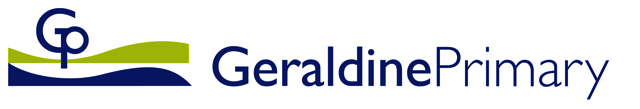 HOME & SCHOOLLILY BULBSThe Home & School have been offered an opportunity to sell lily bulbs (sold in bags of four bulbs, single varieties only) for $11.00 per bag. There is a colour poster available for viewing on the Geraldine Primary School Web page under the Newsletter section.  Please email joliemockford@gmail.com with your order as soon as possible.--------------------------✂------------------------------------✂------------------------------------------Name: 							Phone Number:

Child’s name						Room NumberLily Bulb Order Form (sold in bags of four bulbs, single varieties only) $11 per bag					No. Bags						No. Bags1.	Barista  (pink)		⬜	2.	Barossa (dark pink light pink edge)	⬜3.	Casablanca (white)	⬜	4.	Concor D’or  (yellow)		⬜5.	Hilux (pink)			⬜	6.	Lesotho (lemon yellow)		⬜7.	Marlon (pink White edge)	⬜	8.	Ripasso  (Dark Pink/red)		⬜9.	Robina (red)		⬜	10.	Siberia (white)			⬜11.	Tabledance (pink)	⬜							⬜Freesias  (sold in bags of 20 bulbs, single varieties only)  $5.00 per bagDelta River (blue)		⬜		Maya (Yellow)			⬜ Total Enclosed  $__________________